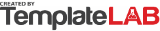 BEST RESTAURANTBEST RESTAURANTPAY STUB Number: 2514-2023PAY STUB Number: 2514-2023PAY STUB Number: 2514-2023(555) 1-256-558-0000(555) 1-256-558-0000Pay Date: 05/01/2023Pay Date: 05/01/2023Pay Date: 05/01/2023123 Rose Street123 Rose StreetNEW JERSEY, NJ 21554NEW JERSEY, NJ 21554Pay to the order ofAMOUNTAMOUNTMarta GoodwillMarta Goodwill252 Waitress Avenue252 Waitress Avenue252 Waitress Avenue$3,796.70$3,796.70SSN: 1256-XX-XXXNEW JERSEY, NJ 21554NEW JERSEY, NJ 21554NEW JERSEY, NJ 21554$3,796.70$3,796.70IMPORTANT NOTESIMPORTANT NOTESIMPORTANT NOTESIMPORTANT NOTESIMPORTANT NOTESIMPORTANT NOTESIMPORTANT NOTESIMPORTANT NOTESIMPORTANT NOTESIMPORTANT NOTESA pay stub summarizes how your total earnings were distributed. The information on a pay stub includes how much was paid on your behalf in taxes, how much was deducted for benefits, and the total amount that was paid to you after taxes and deductions were taken.
***************************************************************************
Write more important notes here!A pay stub summarizes how your total earnings were distributed. The information on a pay stub includes how much was paid on your behalf in taxes, how much was deducted for benefits, and the total amount that was paid to you after taxes and deductions were taken.
***************************************************************************
Write more important notes here!A pay stub summarizes how your total earnings were distributed. The information on a pay stub includes how much was paid on your behalf in taxes, how much was deducted for benefits, and the total amount that was paid to you after taxes and deductions were taken.
***************************************************************************
Write more important notes here!A pay stub summarizes how your total earnings were distributed. The information on a pay stub includes how much was paid on your behalf in taxes, how much was deducted for benefits, and the total amount that was paid to you after taxes and deductions were taken.
***************************************************************************
Write more important notes here!A pay stub summarizes how your total earnings were distributed. The information on a pay stub includes how much was paid on your behalf in taxes, how much was deducted for benefits, and the total amount that was paid to you after taxes and deductions were taken.
***************************************************************************
Write more important notes here!A pay stub summarizes how your total earnings were distributed. The information on a pay stub includes how much was paid on your behalf in taxes, how much was deducted for benefits, and the total amount that was paid to you after taxes and deductions were taken.
***************************************************************************
Write more important notes here!A pay stub summarizes how your total earnings were distributed. The information on a pay stub includes how much was paid on your behalf in taxes, how much was deducted for benefits, and the total amount that was paid to you after taxes and deductions were taken.
***************************************************************************
Write more important notes here!A pay stub summarizes how your total earnings were distributed. The information on a pay stub includes how much was paid on your behalf in taxes, how much was deducted for benefits, and the total amount that was paid to you after taxes and deductions were taken.
***************************************************************************
Write more important notes here!A pay stub summarizes how your total earnings were distributed. The information on a pay stub includes how much was paid on your behalf in taxes, how much was deducted for benefits, and the total amount that was paid to you after taxes and deductions were taken.
***************************************************************************
Write more important notes here!A pay stub summarizes how your total earnings were distributed. The information on a pay stub includes how much was paid on your behalf in taxes, how much was deducted for benefits, and the total amount that was paid to you after taxes and deductions were taken.
***************************************************************************
Write more important notes here!Gross PayPre Tax DeductionsPre Tax DeductionsTaxesTaxesTaxesPost Tax DeductionsNet PayNet PayCurrent4,435.000.000.00533.30533.30533.30105.003,796.703,796.70YTD18,958.000.000.002,237.502,237.502,237.50420.0016,300.5016,300.50EARNINGSEARNINGSEARNINGSEARNINGSEARNINGSDEDUCTIONSDEDUCTIONSDEDUCTIONSDEDUCTIONSDescriptionDatesRateAmountYTDDescriptionDescriptionAmountYTDBase Salary04/01/2023-04/30/202315.002,400.0010,560.00FICA MedicareFICA Medicare104.00432.00Overtime04/01/2023-04/30/202322.00220.00858.00FICA Social SecurityFICA Social Security254.001,058.00Holiday04/08/2023-04/10/202310.00160.00240.00Federal TaxFederal Tax102.00441.00Bonus04/01/2023-04/30/2023250.00250.00500.00State TaxState Tax25.00108.00Tips04/01/2023-04/30/20231,405.001,405.006,800.00SDISDI5.8023.00SUISUI14.8060.00FLIFLI25.60105.80Workforce DevelopmentWorkforce Development2.109.70EARNINGSEARNINGSEARNINGS4,435.0018,958.00DEDUCTIONSDEDUCTIONS533.302,237.50  © TemplateLab.com   © TemplateLab.com   © TemplateLab.com 